Nomination Instructions For
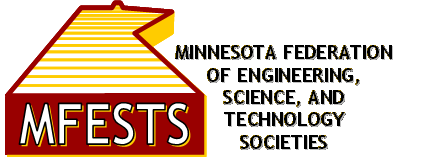 Richard S. Alberg
Distinguished Science and Technology Professional AwardGeneral InformationThe Minnesota Federation of Engineering, Science and Technology Societies (MFESTS) annually presents this award to qualified individuals selected from a list of nominees submitted by the by the MFESTS member societies.  The Award is typically presented at an Awards Banquet that is held during the annual National Engineers Week.  Each MFESTS member society may nominate one candidate for this Award.  Each Society will be responsible for the meal expense of its nominee and a guest of the nominee at the Awards Banquet.This award recognizes outstanding lifetime achievements in the practice of science and technology, contributions to their profession, and actions enhancing the image of science and technology in our society.  Dick Alberg was a board member of MFESTS and the Minnesota Section of ASQ at the time of his passing in 2005.  He thoroughly enjoyed working in the field of quality engineering and traveled around the world providing his expertise to various manufacturing facilities.RequirementsAt time of nomination, nominee must have a minimum of 25-years of professional service/contributions since graduating with a Bachelors Degree.Individual must have at least one technical degree in a science or technology-related field.  Qualifying degrees must be equivalent to or exceed the requirements of a Bachelors Degree.Individual must be technically outstanding in his/her professional field; plus, the nominee should exhibit significant contribution to society through efforts in other areas such as civic, education, patents, papers, etc.Individual must be nominated by his or her respective professional society.  Nominations will be accepted from MFESTS member societies in good standing.Individual must have a significant documented technical achievement.Exhibits RequiredA cover letter is not required for submission of nominee’s information.Complete Personal Information Requirements.Citation - Statement as to specific contribution or achievements, limit of 1000 characters.Include information in these categories (each category should be limited to one single sided page):Technical Achievements in fields of education, technology, and science.Contributions to the profession through personal efforts, public acts, or technical society contributions.Civic and/or Community Affairs.  Non-engineering activities that enhance the image of engineers in our society.Other (e.g. publications, patents, etc.).One letter of recommendation may be included.Photo (head shot), digital image (JPG) is preferred, approximately 4” h x 3” w, resolution of ~300 dpi minimum.Name of the local newspaper (i.e. Lillie News – East Side Review) in the area where the nominee lives.Submission Information and DatePlease submit the nomination package to Wayne Ellison, 2nd VP – Awards, by January 7, 2018 11:59pm CST at waynedellison@gmail.com.  All packages are to be submitted electronically in a Microsoft Word or PDF format, preferably saved as one compiled PDF document per nomination.  MFESTS will confirm by email, to the submitter, all nominations received.  If the submitter does not receive a confirmation within 3 days, please follow up with Wayne Ellison by email or telephone (651-429-3932). Personal Information Requirements For
Richard S. Alberg
Distinguished Science and Technology Professional AwardName of Nominee:		Home Address:		Telephone:		Email Address:		Date of Birth:		Technical Degree and Year:		College or University:		Advanced Degree and Year:		College or University:		Advanced Degree and Year:		Nominating Society:		Name Submitted By:		Address:		Telephone:		Email Address:		Signature:		Date:		Continuation of Personal Information Requirements For
Richard S. Alberg
Distinguished Science and Technology Professional AwardLast or Current EmployerName of Employer:		Business Address:		Telephone:		Job Title:		Job Description:		Previous Employers (list multiple previous employers if relevant to professional credentials)Name of Employer:		Business Address:		Telephone:		Job Title:		Job Description:		Exhibits Required ForRichard S. Alberg
Distinguished Science and Technology Professional AwardCitation - Statement as to specific contribution or achievements, limit of 1000 characters.Information in these categories:a.	Technical Achievements in fields of education, technology, and science. **b.	Contributions to the profession through personal efforts, public acts, or technical society contributions. **c.	Civic and/or Community Affairs.  Non-engineering activities that enhance the image of engineers in our society. **d.	Other (e.g. publications, patents, etc.). **	** Each of the categories should be limited to one single sided page.One letter of recommendation may be included.Photo (head shot), digital image (JPG), approx. 4” h x 3” w, resolution of ~300 dpi.Name of the local newspaper (i.e. Lillie News – East Side Review) in the area where the nominee resides.